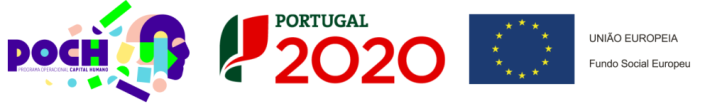 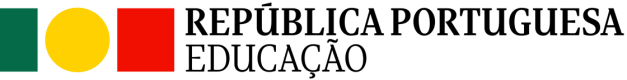 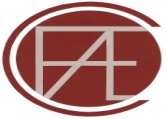 CI      Centro de Formação de Associação de Escolas Coimbra InteriorENTIDADE FORMADORA - Registo de Acreditação: CCPFC/ENT - AE - 1420/20FICHA DE INSCRIÇÃOFormação Contínua de Pessoal DocenteAtividade em que se inscreve:Dados PessoaisNome:Correio eletrónico:Morada: Telefone:Código Postal: Telemóvel: Cartão de Cidadão nº: Data de Nascimento:Data de validade:                      Nacionalidade:Contribuinte: NISS:NIB / IBAN (facultativo):Situação ProfissionalEscola/Agrupamento em que exerce funções:Nível de Ensino: Pré-Escolar    1º Ciclo     2º Ciclo    3º Ciclo / Secundário Grupo de Docência        Grupo de Recrutamento:Quadro de Escola/Agrupamento  Quadro de Zona Pedagógica  Contratado Habilitações AcadémicasDoutoramento  Mestrado  Pós-Graduação  Licenciatura  Bacharelato Política de PrivacidadeO CFAE Coimbra Interior assegura que não partilha nem disponibiliza os seus dados pessoais a terceiros, nem estes são tratados para outras finalidades que não a divulgação das atividades formativas deste CFAE.Caso não pretenda receber mais informações com a divulgação das atividades do CFAE Coimbra Interior, assinale esta mensagem.Assumo a responsabilidade pela veracidade das informações contidas nesta ficha de inscriçãoData //O/A Formando/a _________________________________Confirmo a veracidade das declarações prestadas._______________, ___ de ___________de 20___O/A Diretor/a__________________RESERVADO AOS SERVIÇOSData da receção ___/___/_____        Selecionado        Não Selecionado 